Belfast & District Lawn Tennis Leagues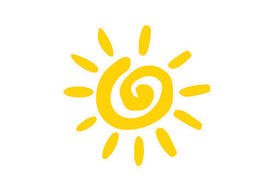 Summer Leagues	Div     4     5     6      (circle)Date _______________	Start Time _______________Home ________________________	Visitors ___________________________Signed (H) ________________________ (V) ____________________________		Home		       	    Visitors		Set 1  	Set 2  	Set 3 	   ResultMx1Mx2MDLDFixture won by _________________	Score ___________Email result card within 24 hrs to:Eileen Carlineileen@bndtennis.net